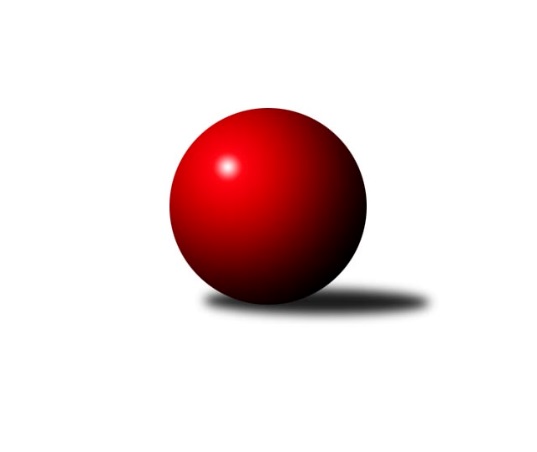 Č.3Ročník 2021/2022	24.5.2024 Meziokresní přebor - Nový Jičín, Přerov, Vsetín 2021/2022Statistika 3. kolaTabulka družstev:		družstvo	záp	výh	rem	proh	skore	sety	průměr	body	plné	dorážka	chyby	1.	TJ Nový Jičín F	3	3	0	0	13.0 : 5.0 	(15.0 : 9.0)	1573	6	1107	466	34	2.	TJ Odry C	3	2	0	1	13.0 : 5.0 	(16.0 : 8.0)	1541	4	1103	438	26.3	3.	TJ Kelč˝B˝	3	2	0	1	12.0 : 6.0 	(16.0 : 8.0)	1471	4	1058	414	30	4.	TJ Spartak Bílovec˝B˝	3	2	0	1	12.0 : 6.0 	(15.0 : 9.0)	1508	4	1048	460	34	5.	KK Lipník nad Bečvou˝C˝	3	2	0	1	12.0 : 6.0 	(13.5 : 10.5)	1548	4	1079	469	41	6.	TJ Zubří ˝B˝	3	1	0	2	8.0 : 10.0 	(13.5 : 10.5)	1566	2	1099	468	43	7.	TJ Nový Jičín˝B˝	3	0	0	3	2.0 : 16.0 	(7.0 : 17.0)	1473	0	1060	414	48.3	8.	KK Hranice	3	0	0	3	0.0 : 18.0 	(0.0 : 24.0)	0	0	0	0	0Tabulka doma:		družstvo	záp	výh	rem	proh	skore	sety	průměr	body	maximum	minimum	1.	TJ Spartak Bílovec˝B˝	2	2	0	0	10.0 : 2.0 	(12.0 : 4.0)	1534	4	1534	1534	2.	KK Lipník nad Bečvou˝C˝	2	2	0	0	10.0 : 2.0 	(11.0 : 5.0)	1539	4	1586	1491	3.	TJ Nový Jičín F	2	2	0	0	8.0 : 4.0 	(9.0 : 7.0)	1561	4	1571	1550	4.	TJ Odry C	1	1	0	0	6.0 : 0.0 	(8.0 : 0.0)	0	2	0	0	5.	TJ Zubří ˝B˝	1	1	0	0	4.0 : 2.0 	(5.5 : 2.5)	1607	2	1607	1607	6.	TJ Kelč˝B˝	1	1	0	0	4.0 : 2.0 	(5.0 : 3.0)	1529	2	1529	1529	7.	KK Hranice	1	0	0	1	0.0 : 6.0 	(0.0 : 8.0)	0	0	0	0	8.	TJ Nový Jičín˝B˝	2	0	0	2	2.0 : 10.0 	(5.0 : 11.0)	1468	0	1468	1468Tabulka venku:		družstvo	záp	výh	rem	proh	skore	sety	průměr	body	maximum	minimum	1.	TJ Nový Jičín F	1	1	0	0	5.0 : 1.0 	(6.0 : 2.0)	1597	2	1597	1597	2.	TJ Kelč˝B˝	2	1	0	1	8.0 : 4.0 	(11.0 : 5.0)	1413	2	1413	1413	3.	TJ Odry C	2	1	0	1	7.0 : 5.0 	(8.0 : 8.0)	1541	2	1543	1539	4.	TJ Spartak Bílovec˝B˝	1	0	0	1	2.0 : 4.0 	(3.0 : 5.0)	1482	0	1482	1482	5.	KK Lipník nad Bečvou˝C˝	1	0	0	1	2.0 : 4.0 	(2.5 : 5.5)	1557	0	1557	1557	6.	TJ Nový Jičín˝B˝	1	0	0	1	0.0 : 6.0 	(2.0 : 6.0)	1478	0	1478	1478	7.	TJ Zubří ˝B˝	2	0	0	2	4.0 : 8.0 	(8.0 : 8.0)	1546	0	1563	1529	8.	KK Hranice	2	0	0	2	0.0 : 12.0 	(0.0 : 16.0)	0	0	0	0Tabulka podzimní části:		družstvo	záp	výh	rem	proh	skore	sety	průměr	body	doma	venku	1.	TJ Nový Jičín F	3	3	0	0	13.0 : 5.0 	(15.0 : 9.0)	1573	6 	2 	0 	0 	1 	0 	0	2.	TJ Odry C	3	2	0	1	13.0 : 5.0 	(16.0 : 8.0)	1541	4 	1 	0 	0 	1 	0 	1	3.	TJ Kelč˝B˝	3	2	0	1	12.0 : 6.0 	(16.0 : 8.0)	1471	4 	1 	0 	0 	1 	0 	1	4.	TJ Spartak Bílovec˝B˝	3	2	0	1	12.0 : 6.0 	(15.0 : 9.0)	1508	4 	2 	0 	0 	0 	0 	1	5.	KK Lipník nad Bečvou˝C˝	3	2	0	1	12.0 : 6.0 	(13.5 : 10.5)	1548	4 	2 	0 	0 	0 	0 	1	6.	TJ Zubří ˝B˝	3	1	0	2	8.0 : 10.0 	(13.5 : 10.5)	1566	2 	1 	0 	0 	0 	0 	2	7.	TJ Nový Jičín˝B˝	3	0	0	3	2.0 : 16.0 	(7.0 : 17.0)	1473	0 	0 	0 	2 	0 	0 	1	8.	KK Hranice	3	0	0	3	0.0 : 18.0 	(0.0 : 24.0)	0	0 	0 	0 	1 	0 	0 	2Tabulka jarní části:		družstvo	záp	výh	rem	proh	skore	sety	průměr	body	doma	venku	1.	TJ Odry C	0	0	0	0	0.0 : 0.0 	(0.0 : 0.0)	0	0 	0 	0 	0 	0 	0 	0 	2.	TJ Nový Jičín F	0	0	0	0	0.0 : 0.0 	(0.0 : 0.0)	0	0 	0 	0 	0 	0 	0 	0 	3.	TJ Kelč˝B˝	0	0	0	0	0.0 : 0.0 	(0.0 : 0.0)	0	0 	0 	0 	0 	0 	0 	0 	4.	KK Hranice	0	0	0	0	0.0 : 0.0 	(0.0 : 0.0)	0	0 	0 	0 	0 	0 	0 	0 	5.	TJ Zubří ˝B˝	0	0	0	0	0.0 : 0.0 	(0.0 : 0.0)	0	0 	0 	0 	0 	0 	0 	0 	6.	KK Lipník nad Bečvou˝C˝	0	0	0	0	0.0 : 0.0 	(0.0 : 0.0)	0	0 	0 	0 	0 	0 	0 	0 	7.	TJ Nový Jičín˝B˝	0	0	0	0	0.0 : 0.0 	(0.0 : 0.0)	0	0 	0 	0 	0 	0 	0 	0 	8.	TJ Spartak Bílovec˝B˝	0	0	0	0	0.0 : 0.0 	(0.0 : 0.0)	0	0 	0 	0 	0 	0 	0 	0 Zisk bodů pro družstvo:		jméno hráče	družstvo	body	zápasy	v %	dílčí body	sety	v %	1.	Jaroslav Pavlát 	TJ Zubří ˝B˝ 	3	/	3	(100%)	5	/	6	(83%)	2.	Ladislav Mandák 	KK Lipník nad Bečvou˝C˝ 	3	/	3	(100%)	5	/	6	(83%)	3.	Antonín Pitrun 	TJ Kelč˝B˝ 	2	/	2	(100%)	4	/	4	(100%)	4.	Přemysl Horák 	TJ Spartak Bílovec˝B˝ 	2	/	2	(100%)	4	/	4	(100%)	5.	Miroslav Makový 	TJ Nový Jičín F 	2	/	2	(100%)	3	/	4	(75%)	6.	Jiří Janošek 	TJ Kelč˝B˝ 	2	/	2	(100%)	3	/	4	(75%)	7.	Jan Špalek 	KK Lipník nad Bečvou˝C˝ 	2	/	2	(100%)	3	/	4	(75%)	8.	Rudolf Chuděj 	TJ Odry C 	2	/	2	(100%)	2	/	4	(50%)	9.	Milan Kučera 	TJ Nový Jičín F 	2	/	3	(67%)	4	/	6	(67%)	10.	Ota Adámek 	TJ Zubří ˝B˝ 	1	/	1	(100%)	2	/	2	(100%)	11.	Tomáš Polášek 	TJ Nový Jičín˝B˝ 	1	/	1	(100%)	2	/	2	(100%)	12.	Jana Kulhánková 	KK Lipník nad Bečvou˝C˝ 	1	/	1	(100%)	2	/	2	(100%)	13.	Matěj Dvorský 	TJ Odry C 	1	/	1	(100%)	2	/	2	(100%)	14.	Jaroslav Adam 	TJ Zubří ˝B˝ 	1	/	1	(100%)	1	/	2	(50%)	15.	Milan Binar 	TJ Spartak Bílovec˝B˝ 	1	/	1	(100%)	1	/	2	(50%)	16.	Tomáš Binek 	TJ Nový Jičín F 	1	/	2	(50%)	3	/	4	(75%)	17.	Pavel Hedvíček 	TJ Nový Jičín F 	1	/	2	(50%)	3	/	4	(75%)	18.	Radek Kucharz 	TJ Odry C 	1	/	2	(50%)	3	/	4	(75%)	19.	Vladimír Adámek 	TJ Zubří ˝B˝ 	1	/	2	(50%)	2.5	/	4	(63%)	20.	Martin Vavroš 	TJ Nový Jičín F 	1	/	2	(50%)	2	/	4	(50%)	21.	Zdeněk Khol 	KK Lipník nad Bečvou˝C˝ 	1	/	2	(50%)	1.5	/	4	(38%)	22.	Miloš Šrot 	TJ Spartak Bílovec˝B˝ 	1	/	2	(50%)	1	/	4	(25%)	23.	Veronika Ovšáková 	TJ Odry C 	1	/	2	(50%)	1	/	4	(25%)	24.	Miroslav Bár 	TJ Nový Jičín˝B˝ 	1	/	3	(33%)	3	/	6	(50%)	25.	Kamila Macíková 	KK Lipník nad Bečvou˝C˝ 	1	/	3	(33%)	2	/	6	(33%)	26.	Emil Rubač 	TJ Spartak Bílovec˝B˝ 	0	/	1	(0%)	1	/	2	(50%)	27.	Patrik Zepřálka 	TJ Zubří ˝B˝ 	0	/	1	(0%)	1	/	2	(50%)	28.	Jana Dvorská 	TJ Odry C 	0	/	1	(0%)	0	/	2	(0%)	29.	Jiří Plešek 	TJ Nový Jičín˝B˝ 	0	/	1	(0%)	0	/	2	(0%)	30.	Patrik Lacina 	TJ Zubří ˝B˝ 	0	/	1	(0%)	0	/	2	(0%)	31.	Zdeněk Bordovský 	TJ Nový Jičín F 	0	/	1	(0%)	0	/	2	(0%)	32.	Jan Mlčák 	TJ Kelč˝B˝ 	0	/	1	(0%)	0	/	2	(0%)	33.	Martin Jarábek 	TJ Kelč˝B˝ 	0	/	1	(0%)	0	/	2	(0%)	34.	Jana Ticháčková 	KK Lipník nad Bečvou˝C˝ 	0	/	1	(0%)	0	/	2	(0%)	35.	Jan Schwarzer 	TJ Nový Jičín˝B˝ 	0	/	2	(0%)	1	/	4	(25%)	36.	Stanislav Pitrun 	TJ Kelč˝B˝ 	0	/	2	(0%)	1	/	4	(25%)	37.	Martin D´Agnolo 	TJ Nový Jičín˝B˝ 	0	/	2	(0%)	1	/	4	(25%)	38.	Milan Zezulka 	TJ Spartak Bílovec˝B˝ 	0	/	2	(0%)	0	/	4	(0%)	39.	Petr Pavlíček 	TJ Zubří ˝B˝ 	0	/	3	(0%)	2	/	6	(33%)	40.	Petr Tichánek 	TJ Nový Jičín˝B˝ 	0	/	3	(0%)	0	/	6	(0%)Průměry na kuželnách:		kuželna	průměr	plné	dorážka	chyby	výkon na hráče	1.	TJ Gumárny Zubří, 1-2	1582	1112	469	39.5	(395.5)	2.	TJ Nový Jičín, 1-2	1537	1096	440	41.5	(384.3)	3.	TJ Spartak Bílovec, 1-2	1531	1053	478	49.5	(382.9)	4.	TJ Kelč, 1-2	1505	1046	459	47.5	(376.4)	5.	KK Lipník nad Bečvou, 1-2	1492	1059	432	41.3	(373.0)	6.	KK Hranice, 1-2	0	0	0	0.0	(0.0)Nejlepší výkony na kuželnách:TJ Gumárny Zubří, 1-2TJ Zubří ˝B˝	1607	1. kolo	Ladislav Mandák 	KK Lipník nad Bečvou˝C˝	429	1. koloKK Lipník nad Bečvou˝C˝	1557	1. kolo	Patrik Zepřálka 	TJ Zubří ˝B˝	417	1. kolo		. kolo	Jan Špalek 	KK Lipník nad Bečvou˝C˝	402	1. kolo		. kolo	Petr Pavlíček 	TJ Zubří ˝B˝	400	1. kolo		. kolo	Vladimír Adámek 	TJ Zubří ˝B˝	397	1. kolo		. kolo	Jaroslav Pavlát 	TJ Zubří ˝B˝	393	1. kolo		. kolo	Kamila Macíková 	KK Lipník nad Bečvou˝C˝	365	1. kolo		. kolo	Zdeněk Khol 	KK Lipník nad Bečvou˝C˝	361	1. koloTJ Nový Jičín, 1-2TJ Nový Jičín F	1597	1. kolo	Ota Adámek 	TJ Zubří ˝B˝	442	2. koloTJ Nový Jičín F	1571	2. kolo	Milan Kučera 	TJ Nový Jičín F	440	1. koloTJ Zubří ˝B˝	1563	2. kolo	Pavel Hedvíček 	TJ Nový Jičín F	417	1. koloTJ Nový Jičín F	1550	3. kolo	Miroslav Makový 	TJ Nový Jičín F	412	3. koloTJ Odry C	1543	3. kolo	Tomáš Binek 	TJ Nový Jičín F	408	2. koloTJ Odry C	1539	2. kolo	Jaroslav Pavlát 	TJ Zubří ˝B˝	408	2. koloTJ Nový Jičín˝B˝	1468	2. kolo	Miroslav Bár 	TJ Nový Jičín˝B˝	407	1. koloTJ Nový Jičín˝B˝	1468	1. kolo	Rudolf Chuděj 	TJ Odry C	404	2. kolo		. kolo	Milan Kučera 	TJ Nový Jičín F	404	2. kolo		. kolo	Veronika Ovšáková 	TJ Odry C	404	3. koloTJ Spartak Bílovec, 1-2TJ Spartak Bílovec˝B˝	1534	3. kolo	Jaroslav Adam 	TJ Zubří ˝B˝	424	3. koloTJ Zubří ˝B˝	1529	3. kolo	Miloš Šrot 	TJ Spartak Bílovec˝B˝	422	3. koloTJ Spartak Bílovec˝B˝	8	2. kolo	Jaroslav Pavlát 	TJ Zubří ˝B˝	414	3. koloTJ Odry C	8	1. kolo	Petr Pavlíček 	TJ Zubří ˝B˝	402	3. koloKK Hranice 	0	2. kolo	Přemysl Horák 	TJ Spartak Bílovec˝B˝	397	3. koloKK Hranice 	0	1. kolo	Emil Rubač 	TJ Spartak Bílovec˝B˝	372	3. kolo		. kolo	Milan Zezulka 	TJ Spartak Bílovec˝B˝	343	3. kolo		. kolo	Patrik Lacina 	TJ Zubří ˝B˝	289	3. koloTJ Kelč, 1-2TJ Kelč˝B˝	1529	1. kolo	Jiří Janošek 	TJ Kelč˝B˝	419	1. koloTJ Spartak Bílovec˝B˝	1482	1. kolo	Přemysl Horák 	TJ Spartak Bílovec˝B˝	417	1. kolo		. kolo	Antonín Pitrun 	TJ Kelč˝B˝	397	1. kolo		. kolo	Milan Binar 	TJ Spartak Bílovec˝B˝	383	1. kolo		. kolo	Jan Mlčák 	TJ Kelč˝B˝	369	1. kolo		. kolo	Milan Zezulka 	TJ Spartak Bílovec˝B˝	351	1. kolo		. kolo	Stanislav Pitrun 	TJ Kelč˝B˝	344	1. kolo		. kolo	Miloš Šrot 	TJ Spartak Bílovec˝B˝	331	1. koloKK Lipník nad Bečvou, 1-2KK Lipník nad Bečvou˝C˝	1586	3. kolo	Ladislav Mandák 	KK Lipník nad Bečvou˝C˝	428	2. koloKK Lipník nad Bečvou˝C˝	1491	2. kolo	Jana Kulhánková 	KK Lipník nad Bečvou˝C˝	409	2. koloTJ Nový Jičín˝B˝	1478	3. kolo	Ladislav Mandák 	KK Lipník nad Bečvou˝C˝	408	3. koloTJ Kelč˝B˝	1413	2. kolo	Jan Špalek 	KK Lipník nad Bečvou˝C˝	404	3. kolo		. kolo	Zdeněk Khol 	KK Lipník nad Bečvou˝C˝	400	3. kolo		. kolo	Jiří Janošek 	TJ Kelč˝B˝	384	2. kolo		. kolo	Miroslav Bár 	TJ Nový Jičín˝B˝	382	3. kolo		. kolo	Kamila Macíková 	KK Lipník nad Bečvou˝C˝	375	2. kolo		. kolo	Kamila Macíková 	KK Lipník nad Bečvou˝C˝	374	3. kolo		. kolo	Jan Schwarzer 	TJ Nový Jičín˝B˝	373	3. koloKK Hranice, 1-2Četnost výsledků:	6.0 : 0.0	3x	4.0 : 2.0	6x	1.0 : 5.0	2x	0.0 : 6.0	1x